Publicado en Singapur el 04/05/2021 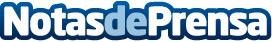 Bybit lanza Minería en la Nube para democratizar la minería de EthereumEl exchange de criptomonedas Bybit anunció que lanzará la Minería en la Nube de Bybit, un producto de "minería como servicio" (mining-as-a-service", MaaS) que le da a los usuarios acceso instantáneo a la minería de ether (ETH) por apenas $100Datos de contacto:Mavis Wu +852 2894 6356Nota de prensa publicada en: https://www.notasdeprensa.es/bybit-lanza-mineria-en-la-nube-para Categorias: Internacional Finanzas E-Commerce Innovación Tecnológica http://www.notasdeprensa.es